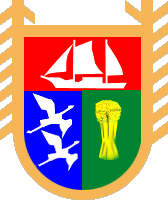 Российская  ФедерацияРеспублика КарелияКОНТРОЛЬНО-СЧЕТНЫЙ КОМИТЕТЛАХДЕНПОХСКОГО МУНИЦИПАЛЬНОГО РАЙОНАЗАКЛЮЧЕНИЕна проект решения Совета Мийнальского сельского поселения «О бюджете Мийнальского сельского поселения на 2019 год»05 декабря 2018 года 1.Общие положенияЗаключение Контрольно-счетного комитета Лахденпохского муниципального района на проект решения Совета Мийнальского сельского поселения «О бюджете Мийнальского сельского поселения на 2019 год» (далее - Проект бюджета, Проект решения, проект решения о бюджете) подготовлено с учетом требований Бюджетного кодекса Российской Федерации (далее - БК РФ), положений Федерального закона от 07.02.2011 года № 6-ФЗ «Об общих принципах организации и деятельности контрольно-счетных органов субъектов Российской Федерации и муниципальных образований», в соответствии с решением Совета Лахденпохского муниципального района от 26.03.2014 года № 7/40-6 «Об утверждении Положения о Контрольно-счетном комитете Лахденпохского муниципального района» (с изменениями и дополнениями), решением Совета Лахденпохского муниципального района от 28.06.2016 года № 23/196-6 «О порядке реализации некоторых полномочий Контрольно-счетного комитета Лахденпохского муниципального района», решением Совета Мийнальского сельского поселения от  26.02.2016 года № 17/81-3  «Об утверждении Положения о бюджетном процессе в муниципальном образовании «Мийнальское сельское поселение» (далее – Положение о бюджетном процессе), Соглашением № 1 от 27.05.2015 года о передаче полномочий контрольно-счетного органа Мийнальского сельского поселения по осуществлению внешнего муниципального финансового контроля Контрольно-счетному комитету Лахденпохского муниципального района и иными нормативными правовыми актами Российской Федерации, Лахденпохского муниципального района и Мийнальского сельского поселения в соответствующей сфере.Экспертиза проведена в соответствии со стандартом внешнего финансового контроля - СФК 2.1 «Осуществление предварительного контроля формирования проекта бюджета Лахденпохского муниципального района на очередной финансовый год и на плановый период, утвержденным приказом Контрольно-счетного комитета Лахденпохского муниципального района от 14 сентября 2016 года № 9-л . Целью проведения экспертизы является определение достоверности и обоснованности показателей формирования Проекта бюджета.  Предметом экспертизы Проекта бюджета являются: проект решения Совета Мийнальского сельского поселения «О бюджете Мийнальского сельского поселения на 2019 год», документы и материалы, представляемые одновременно с ним в Совет Мийнальского сельского поселения, включая прогноз социально-экономического развития, среднесрочный финансовый план, муниципальные, адресные инвестиционные и ведомственные целевые программы, муниципальные задания, а также документы, материалы и расчеты по формированию проекта бюджета и показателей прогноза социально-экономического развития Мийнальского сельского поселения. Проект бюджета размещен на официальном сайте Администрации Мийнальского сельского поселения в разделе «Бюджет» (http://miinala-adm.ru/byudzhet.html), что соответствует принципу открытости (прозрачности), установленному статьёй 36 БК РФ.Информацией о внесении Администрацией Мийнальского сельского поселения Проекта бюджета на рассмотрение в Совет Мийнальского сельского поселения в установленные Положением о бюджетном процессе сроки (не позднее 15 ноября года, предшествующего очередному финансовому году) Контрольно-счетный комитет Лахденпохского муниципального района не располагает.Для подготовки экспертного заключения Проект бюджета, а также документы и материалы, представляемые одновременно с ним, в Контрольно-счетный комитет Лахденпохского муниципального района (далее – Контрольно-счетный комитет) поступили  15 ноября 2018 года (вход. № 272). Перечень документов, представленный в составе Проекта бюджета, соответствует требованиям пункта 4 статьи 169, статьи 184.2 БК РФ : - проект решения Совета Мийнальского сельского поселения «О бюджете Мийнальского сельского поселения на 2019 год» (текстовая часть, приложения с № 1 по № 8);- пояснительная записка к бюджету Мийнальского сельского поселения на 2019 год (текстовая часть);- основные направления бюджетной и налоговой политики Мийнальского сельского поселения на 2019 год (документ распечатан с сайта Администрации Мийнальского сельского поселения);- предварительные итоги социально-экономического развития Мийнальского сельского поселения за 9 месяцев 2018 года и ожидаемые итоги социально-экономического развития Мийнальского сельского поселения за 2018 год;- основные показатели прогноза социально - экономического развития Мийнальского сельского поселения на 2019-2021 г.г., утвержденные постановлением Администрации Мийнальского сельского поселения от 13.11.2018 года № 90;- верхний предел муниципального долга Мийнальского сельского поселения по состоянию на 1 января 2020 года;- оценка ожидаемого исполнения бюджета Мийнальского сельского поселения за 2018 год;- реестр источников доходов бюджета Мийнальского сельского поселения на 2019 год и плановый период 2020 и 2021 годов;- среднесрочный финансовый план Мийнальского сельского поселения на 2019-2021 годы, утвержденный постановлением Администрации Мийнальского сельского поселения от 13.11.2018 года № 91;- пояснительная записка к среднесрочному финансовому плану Мийнальского сельского поселения на 2019-2021 годы;- постановления Администрации Мийнальского сельского поселения об утверждении муниципальных программ (внесении изменений и дополнений), действие которых распространяется на 2019 год.В проекте решения о бюджете в полном объеме представлены все основные характеристики бюджета, установленные пунктом 1 статьи 184.1 БК РФ и Положением о бюджетном процессе (статья 12).Представленный Проект бюджета составлен сроком на 1 год, что соответствует статье 169 БК РФ и части 2 статьи 6 Положения о бюджетном процессе.Для более полной и объективной оценки представленного Проекта бюджета проведен выборочный анализ нормативных правовых актов Республики Карелия и Мийнальского сельского поселения, методических материалов, расчетов, обоснований и документов, представленных одновременно с Проектом бюджета, а также использованы результаты контрольных и экспертно-аналитических мероприятий, проведенных Контрольно-счетным комитетом.2. Параметры прогноза исходных макроэкономических показателей для составления проекта бюджета, анализ реализации основных направлений бюджетной и налоговой политики муниципального образования2.1. В соответствии с требованиями статей 169, 172 Бюджетного кодекса, статьи 6 Положения о бюджетном процессе Проект бюджета составлен на основе прогноза социально-экономического развития Мийнальского сельского поселения на 2019-2021 годы (далее также – Прогноз), утвержденного постановлением Администрации Мийнальского сельского поселения от 13.11.2018 года № 90.Пунктом 6 статьи 11 Федерального закона от 28.06.2014 года № 172-ФЗ "О стратегическом планировании в Российской Федерации" определено, что последовательность и порядок разработки документов стратегического планирования и их содержание определяются на уровне муниципального образования органами местного самоуправления, определенными в соответствии с муниципальными нормативными правовыми актами.В соответствии с требованиями пункта 2 статьи 173 БК РФ, пункта 1 статьи 7 Положения о бюджетном процессе Администрацией Мийнальского сельского поселения установлен Порядок разработки прогноза социально-экономического развития Мийнальского сельского поселения на очередной финансовый год и плановый период (утв. Постановлением Администрации Мийнальского сельского поселения от 08.11.2016 года № 270) (далее — Порядок разработки прогноза СЭР МСП).Прогноз включен в состав документов и материалов, представленных одновременно с Проектом бюджета, в виде основных показателей прогноза социально-экономического развития Мийнальского сельского поселения на 2019-2021 годы и пояснительной записки к ним (далее – пояснительная записка к Прогнозу). Основные показатели прогноза социально-экономического развития Мийнальского сельского поселения на 2019-2021 годы разработаны путем уточнения параметров планового периода и добавления параметров второго года планового периода.Пояснительная записка к Прогнозу содержит анализ достигнутого уровня значений показателей в отчетном периоде, обоснование параметров прогноза на среднесрочный период, первоочередные задачи муниципальной политики в 2019-2021 годах, направленные на обеспечение устойчивого социально-экономического развития муниципального образования, в том числе на:- обеспечение устойчивого роста доходной части бюджета поселения за счет расширения налогового потенциала поселения, стимулирования развития малого предпринимательства и повышения инвестиционной активности;- продолжение дальнейшей работы по наращиванию доходной базы бюджета поселения за счет расширения налогового потенциала поселения, стимулирования развития малого предпринимательства и повышения инвестиционной активности;- участие в соответствующих региональных программах и осуществление реализации мероприятий по реконструкции и (или) ремонту уличного освещения, автомобильных дорог общего пользования местного значения, объектов социально-культурной сферы;- обеспечение реализации Указов Президента Российской Федерации, направленных на решение неотложных проблем социально-экономического развития.Сопоставление параметров (показателей) прогноза социально-экономического развития Мийнальского сельского поселения с  ранее утвержденными параметрами с указанием причин и факторов прогнозируемых изменений пояснительная записка к Прогнозу не содержит (требования части. 4 статьи 173 БК РФ, пункта 2.4. Порядка разработки прогноза СЭР МСП,).Согласно Основным показателям прогноза социально-экономического развития Мийнальского сельского поселения на 2019-2021 годы, Пояснительной записке к Прогнозу макроэкономические условия развития Мийнальского сельского поселения характеризуются следующим:1). снижением в 2019-2021 годах следующих показателей:- численность постоянного населения — с 1750 чел. в 2019 году до 1730 чел. в 2021 году;- темп роста оборота организаций всех видов деятельности, индекс производства -  со 110 % в 2019 году  до 107 % в 2021 году;- оборот розничной торговли — с 57000 тыс. рублей в 2019 году до 56500 тыс. рублей в 2021 году;- уровень инфляции - со 103,9 % в 2019 году до 103,4 % в 2021 году;- численность занятых в экономике — с 560 человек до 545 человек.2). ростом в 2019-2021 годах следующих показателей:- объем инвестиций в основной капитал - с 1,2 млн. рублей в 2019 году до 1,35 млн. рублей в 2021 году;- ввод в действие жилых домов — со 120 тыс. кв.м. в 2019 году до 150 тыс. кв.м. в 2021 году;- фонд заработной платы с учетом необлагаемой его части — с 51560 тыс. рублей в 2019 году до 55760 рублей в 2021 году;- среднемесячная заработная плата одного работающего (по полному кругу организаций) — с 28727 рублей в 2019 году до 31245 рублей в 2021 году;- ростом уровня официально зарегистрированной безработицы с 1,2 % в 2019 году до 1,3% в 2020 году и снижением ее в 2021 году до 1,2% (до уровня 2019 года).	Пояснительная записка к Прогнозу не содержит обоснований изменений показателей в сравнении в показателями прогноза социально-экономического развития Мийнальского сельского поселения на 2018 год и плановый период 2019 и 2020 годов, в том числе в части:- корректировки показателей оборота организаций всех видов деятельности на 2019, 2020 годы с 1,85 млн. руб. и 1,985 млн. руб. до 298,00 млн. руб. и 321,00 млн. руб. соответственно;- снижением показателя инвестиции в основной капитал за счет всех источников в 2019 , 2020 годах с 4600,00 тыс. руб. и 5000,00 тыс. руб. до 1200,00 тыс. руб. и 1300 тыс. руб.В основном оценка параметров ключевых показателей социально-экономического развития Мийнальского сельского поселения соответствует наблюдаемой с 2017 года тенденции изменения этих показателей, отраженных в Пояснительной записке к Прогнозу, за исключением:- снижения фонда заработной платы на 2019 год на 23930,00 тыс. рублей по сравнению с 2018 годом при условии сохранения численности занятых в экономике в 2019 году на уровне 2018 года и росте среднемесячной заработной платы в 2019 году на 6 % по сравнению с 2018 годом;- ввода в действие жилых домов в объеме 120 000 кв.м. в 2019 году, 140 000 кв.м. в 2020 году и 150 000 кв.м. в 2021 году при условии отражения прогнозного показателя на 2018 год — 0 кв.м., фактического показателя за 2015 год — 254,9 кв.м., за 2016 год — 141,25 кв.м., за 2017 год — 0 кв.м.Показатели анализа налогового потенциала Мийнальского сельского поселения за 2018 год приведены в другом документе - Предварительных итогах социально-экономического развития Мийнальского сельского поселения за 9 месяцев 2018 года и ожидаемых итогах социально-экономического развития Мийнальского сельского поселения за 2018 год, а также в расчетах доходов  бюджета поселения. При формировании Проекта бюджета использовался показатель прогноза социально-экономического развития Мийнальского сельского поселения на 2019-2021 г.г. - фонд заработной труда  с учетом необлагаемой его части (для расчета налога на доходы физических лиц), в соответствии с которым рассчитан прогноз на доходы физических лиц с доходов, источником которых является налоговый агент, за исключением доходов, в отношении которых  исчисление и уплата налога осуществляются в соответствии со статьями 227, 227.1 и 228 Налогового кодекса Российской Федерации.2.2. В соответствии с требованиями пункта 4 статьи 169, статьи 184.2 БК РФ Администрацией Мийнальского сельского поселения представлен Среднесрочный финансовый план Мийнальского сельского поселения на 2019-2021 годы, утвержденный постановлением Администрации Мийнальского сельского поселения от 13 ноября  2018 года № 91. Показатели прогноза на 2018 год, отраженные в Среднесрочном финансовом плане Мийнальского сельского поселения на 2019-2021 годы, соответствуют параметрам бюджета Мийнальского сельского поселения (расходы, доходы, дефицит бюджета), утвержденным на 2018 года (в редакции решения Совета Мийнальского сельского поселения от 25.09.2018 года № 1/2-4), на 2019 год — Проекту бюджета. 2.3. Прикладным документом, конкретно устанавливающим требования к процессу планирования бюджета в целом и планирования доходов в частности, является методика формирования (планирования) бюджета. Постановлением Администрации Мийнальского сельского поселения от 02.09.2016 года № 228 утверждена Методика прогнозирования поступлений по источникам финансирования дефицита бюджета Мийнальского сельского поселения.Постановлением Администрации Мийнальского сельского поселения от 02.09.2016 года № 227 утверждена Методика прогнозирования поступлений доходов в бюджеты бюджетной системы, главным администратором которых является Администрация Мийнальского сельского поселения.Постановлением Администрации Мийнальского сельского поселения от 07.11.2016 года № 266 утверждена Методика прогнозирования налоговых и неналоговых поступлений в бюджет Мийнальского сельского поселения на очередной год.2.4. Документ «Основные направления бюджетной и налоговой политики Мийнальского сельского поселения на 2019 год» содержит основные итоги реализации основных направлений бюджетной и налоговой политики за 2017 год и 10 месяцев 2018 года, отражающие цели и приоритеты бюджетной и налоговой политики в 2017 году, в период январь-октябрь 2018 года, результаты исполнения действующих расходных обязательств муниципального образования, достигнутые, в том числе, без привлечения заемных средств.Основные направления бюджетной и налоговой политики определяют стратегию действий муниципального образования в части доходов, расходов бюджета, долговой политики и являются основой для формирования бюджета муниципального образования.Бюджетную политику Мийнальское сельское поселение в 2019 году планирует направить на обеспечение сбалансированности и устойчивости бюджета с учетом текущей экономической ситуации путем решения следующих задач:1). сохранение социальной направленности бюджета поселения;2). определение приоритетности расходов бюджета поселения;3). повышение результативности бюджетных расходов;4). повышение эффективности использования муниципального имущества;5). совершенствование муниципального финансового контроля с целью его ориентации на оценку эффективности бюджетных расходов;6). создание условий для поддержания устойчивого исполнения местного бюджета.Основная задача налоговой политики Мийнальского сельского поселения определена в сохранении достаточного уровня поступлений налоговых и неналоговых доходов в бюджет поселения.Задачами налоговой политики Мийнальского сельского поселения на 2019 год также являются:1). укрепление доходной базы бюджета поселения, в том числе за счет совершенствования налогового администрирования и стимулирования предпринимательской и инвестиционной активности;2). сокращение задолженности по налоговым и неналоговым платежам в бюджет и проведение работы с налогоплательщиками по легализации бизнеса.Общая характеристика Проекта бюджета Мийнальского сельского поселения на 2019 годПунктом 1 Проекта бюджета предлагается утвердить основные характеристики бюджета Мийнальского сельского поселения на 2019 год. Данные об основных параметрах бюджета Мийнальского сельского поселения  и объемах муниципального внутреннего долга Мийнальского сельского поселения за 2017 год, на 2018 и 2019 годы отражены в таблице № 1.Основные характеристики бюджета Мийнальского сельского поселения за 2017 год и на 2018 и 2019 годы (тыс. рублей)Таблица № 1Динамика основных параметров бюджета Мийнальского сельского поселения на 2019 год свидетельствует о снижении собственных доходов по сравнению с фактическими показателями 2017 года, утвержденными показателями 2018 года и с оценкой ожидаемого исполнения бюджета 2018 года.Основными факторами, оказавшими влияние на складывающуюся динамику показателей доходов бюджета Мийнальского сельского поселения на 2019 год, явились:- внесение изменений в Закон Республики Карелия от 01.11.2015 года № 915-ЗРК «О межбюджетных отношениях в Республике Карелия» в части показателя норматива отчисления в бюджет сельских поселений поступлений налога на доходы физических лиц (дополнительный норматив снижен с 2% до 0%);- отсутствие в составе доходных источников бюджета поселения на 2019 год средств субсидий бюджетам сельских поселений.Общие доходы бюджета Мийнальского сельского поселения в 2019 году прогнозируются по сравнению с показателями :- 2018 года (утвержденными решением Совета МСП о бюджете на 2018 год (в редакции решения от 25.09.2018 года № 1/2-4 (далее – решение о бюджете на 2018 год)) – с уменьшением на  2 282,59 тыс. рублей или на  30,2 %;- 2018 года (оценка исполнения) – с уменьшением на  1 367,87 тыс. рублей или на 20,6 %;- 2017 года (факт исполнения) – с уменьшением  на 5 023,51 тыс. рублей или на 48,8 %.При этом прогнозируется снижение объема собственных доходов бюджета Мийнальского сельского поселения (без учета безвозмездных поступлений) в 2019 году к уровню 2017 года  на 777,80 тыс. рублей или на 14,8 %, к плановым показателям 2018 года - на 804,13 тыс. рулей или на 15,2 %, к оценке 2018 года снижение составит 70,81 тыс. рублей или на 1,6 %.Структура доходов бюджета в значительной мере зависит от объема субвенций, субсидий и иных межбюджетных трансфертов, и характеризуется следующими показателями:- налоговые и неналоговые доходы в 2017 году составляют 5 270,00 тыс. рублей или 51,20 %, в 2018 году (план) – 4 296,33 тыс. рублей или  29,9 %, в 2019 году  –  4 492,2 тыс. рублей или 85,2 % от общего объема доходов;- безвозмездные поступления в 2017 году составляют 5 024,8 тыс. рублей или 48,8 %, в 2018 году (план) – 2 257,55 тыс. рублей или 29,9 %, в 2019 году (без учета субсидий и иных межбюджетных трансфертов) – 779,09 тыс. рублей или 14,8 % от общего объема доходов.Структура доходов бюджета Мийнальского сельского поселения, тыс. рублейПроектом бюджета Мийнальского сельского поселения на 2019 год предусмотрен объем межбюджетных трансфертов в размере 779,09 тыс. рублей. По сравнению с решением о бюджете на 2018 год объем межбюджетных трансфертов за счет средств бюджета Лахденпохского муниципального района в 2019 году планируется со снижением на 1 438,46 тыс. рублей (на 64,9 %).Структура финансовой помощи и динамика ее изменения в Проекте бюджета характеризуется следующими показателями:Таблица № 2(тыс. рублей)При формировании Проекта бюджета в условиях сокращения объема прогнозируемых доходов планируется снижение расходов по сравнению с уровнем, утвержденным на 2018 год. Расходы бюджета Мийнальского сельского поселения на 2019 год предусмотрены в объеме 10 404,06 тыс. рублей, что составляет 76,6 % к уровню бюджетных назначений 2018 года. Снижение опережающими темпами прогнозируемого объема расходов по отношению к прогнозируемому объему доходов, привело к снижению дефицита бюджета в 2019 году по сравнению с плановыми показателями 2018 года на 899,36 тыс. рублей.Проект бюджета сформирован с дефицитом на 2019 год в сумме 5 132,77 тыс. рублей, за 2017 год бюджет Мийнальского сельского поселения исполнен с дефицитом в сумме  6 863,07 тыс. рублей. Ожидаемое исполнение бюджета за 2018 год предполагает наличие дефицита в объёме 6 240,915 тыс. рублей. Дефицит бюджета на 2019 год предусмотрен в размере 114,3 % утвержденного общего годового объема доходов бюджета Мийнальского сельского поселения без учета утвержденного объема безвозмездных поступлений. Источники финансирования дефицита бюджета Мийнальского сельского поселения на 2019 год Проектом бюджета определены, как:- изменение остатков средств на счетах по учету средств бюджета в сумме 5 132,77 тыс. рублей. Средства на счетах бюджета Мийнальского сельского поселения в органе Федерального казначейства по состоянию на 01.01.2018 года составляли 19 910,729  тыс. рублей (Ведомость по движению свободного остатка средств бюджета, код формы по КФД 0531819). В соответствии с ожидаемым исполнением бюджета в 2018 году остаток средств на счетах бюджета Мийнальского сельского поселения в органе Федерального казначейства с учетом прогнозируемого дефицита бюджета на 2018 год согласно ожидаемому исполнению 6 240,915 тыс. рублей по состоянию на 01.01.2019 года составит – 13 669,814 тыс. рублей, что определяет возможность установления в составе источников финансирования дефицита бюджета Мийнальского сельского поселения на 2019 год (приложение 8 к решению о бюджете) изменение остатков на счетах по учету средств бюджета в размере 5 132,77 тыс. рублей.Статьей 92.1 БК РФ установлен предельный объем дефицита местного бюджета в размере 10 процентов утвержденного общего годового объема доходов местного бюджета без учета утвержденного объема безвозмездных поступлений и (или) поступлений налоговых доходов по дополнительным нормативам отчислений. В случае утверждения муниципальным правовым актом представительного органа муниципального образования о бюджете в составе источников финансирования дефицита местного бюджета поступлений от снижения остатков средств на счетах по учету средств местного бюджета, дефицит местного бюджета может превысить ограничения, установленные настоящим пунктом БК РФ, в пределах суммы указанного снижения остатков средств на счетах по учету средств местного бюджета. Проектом бюджета не предусматривается в 2019 году привлечение бюджетных кредитов от других бюджетов  бюджетной системы Российской Федерации, от кредитных организаций. Проектом бюджета в соответствии с требованиями пунктов 1, 6 статьи 107, статьи 111 БК РФ утверждены предельный объем муниципального долга в размере 0,00 тыс. рублей, верхний предел муниципального долга на 01.01.2020 года в сумме 0,00 тыс. рублей, объем расходов на обслуживание муниципального долга – 0,00 тыс. рублей.Согласно решению о бюджете на 2018 год  и оценке исполнения бюджета Мийнальского сельского поселения на 2018 год в 2018 году не планируется привлечение бюджетных кредитов из бюджета Лахденпохского муниципального района,  кредитов кредитных организаций.Предусмотренный дефицит бюджета Мийнальского сельского поселения на 2019 год в процентном соотношении соответствует значениям, определенным статьей 92.1 БК РФ, с учетом прогнозируемого остатка средств на счете по учету средств бюджета Мийнальского сельского поселения по состоянию на 01.01.2019 года.Анализ прогноза доходов проекта бюджетаДоходы бюджета Мийнальского сельского поселения на 2019 год, отраженные в Проекте решения, сформированы в соответствии со статьей 174.1 БК РФ, в условиях действующего на день внесения Проекта решения о бюджете в представительный орган законодательства о налогах и сборах, бюджетного законодательства Российской Федерации, а также законодательства Российской Федерации, законов Республики Карелия и муниципальных правовых актов представительного органа муниципального образования, устанавливающих налоговые и неналоговые доходы бюджетов бюджетной системы Российской Федерации.В доходах бюджета  в полном объеме отражены суммы межбюджетных трансфертов, запланированных к распределению бюджету Мийнальского сельского поселения из бюджета Лахденпохского муниципального района согласно проекту бюджета Лахденпохского муниципального района на 2019 год и на плановый период 2020 и 2021 годов.Общий объем доходов бюджета Мийнальского сельского поселения на 2019 год прогнозируется в сумме 5 271,29 тыс. рублей, в том числе:- налоговые и неналоговые доходы в сумме 4 492,20 тыс. рублей, что составляет 85,2 % от общей суммы доходов;- безвозмездные поступления в сумме 779,09 тыс. рублей, что составляет 14,8 % от общей суммы доходов. Таблица № 3(тыс.рублей)Изменение налоговых и неналоговых доходов за 2017 год, согласно плану на 2018 год и Проекту бюджета на 2019 год представлено в форме диаграммы следующими образом:тыс.руб.НАЛОГ НА ДОХОДЫ ФИЗИЧЕСКИХ ЛИЦПоступление налога на доходы физических лиц рассчитано в соответствии с положениями Методики прогнозирования налоговых и неналоговых поступлений в бюджет Мийнальского сельского поселения на очередной год, утвержденной постановлением Администрации Мийнальского сельского поселения:- прогноз налога на доходы физических лиц с доходов, источником которых является налоговый агент, за исключением доходов, в отношении которых исчисление и уплата налога осуществляются в соответствии со статьями 227, 227.1 и 228 Налогового кодекса Российской Федерации,  рассчитан, исходя из фонда заработной платы с учетом необлагаемой его части согласно основным показателям прогноза социально-экономического развития Мийнальского сельского поселения на 2019-2021 г.г. (51 560,00 тыс. рублей), норматива отчисления в бюджет поселения по ставке 2%, вычетов, представляемых налоговым агентам при определении налоговой базы, определенных на основе отчетов налоговых органов о базе налогообложения по налогу на доходы физических лиц по формам № 5-НДФЛ «Отчет о налоговой базе и структуре начислений по налогу на доходы физических лиц, удерживаемому налоговыми органами» и № 5-ДДК «О декларировании доходов физическими лицами» как среднее значение за три отчетных финансовых года.Прогноз поступления налога на доходы физических лиц, в отношении которых исчисление и уплата налога осуществляется в соответствии со статьями 227, 227.1 и 228 Налогового кодекса Российской Федерации, составлен в нарушение положений  Методики прогнозирования налоговых и неналоговых поступлений в бюджет Мийнальского сельского поселения на очередной год, утвержденной постановлением Администрации Мийнальского сельского поселения: данные прогноза, предоставленного Территориальным органом Федеральной налоговой службы, уменьшены в два раза, расчетная сумма неотраженных соответствующих доходов бюджета Мийнальского сельского поселения оставляет 10,00 тыс. рублей. Согласно прогнозу главного администратора доходов бюджета Мийнальского сельского поселения — территориального органа Федеральной налоговой службы (исх. № 04-22/15251 от 16.10.2018 года) поступление налога на доходы физических лиц, исчисление и уплата налога осуществляется в соответствии со статьями 227, 227.1 и 228 Налогового кодекса Российской Федерации, в бюджет Мийнальского сельского поселения планируется в сумме 20,00 тыс. рублей. Прогнозируемая сумма налога на доходы физических лиц, подлежащая зачислению в бюджет Мийнальского сельского поселения, в общем объеме доходов бюджета поселения в 2019 году составит 2,7%. В соответствии с федеральным и республиканским законодательством общий норматив зачисления НДФЛ в бюджет Мийнальского сельского поселения в 2019 году составит 2 процента, в том числе в соответствии со статьей 61.5 БК РФ – 2 процента. АКЦИЗЫ ПО ПОДАКЦИЗНЫМ ТОВАРАМ (ПРОДУКЦИИ), ПРОИЗВОДИМЫМ НА ТЕРРИТОРИИ РОССИЙСКОЙ ФЕДЕРАЦИИДоходы  в бюджет Мийнальского сельского поселения от уплаты акцизов на нефтепродукты (дизельное топливо, моторные масла для дизельных и (или) карбюраторных (инжекторных) двигателей, автомобильный бензин) включены в бюджет Мийнальского сельского поселения в 2019 году на основании Прогноза поступлений доходов от уплаты акцизов на нефтепродукты на 2019 год и плановый период 2020-2021 годов (исх. от 07.11.2018 года) главного администратора доходов – Управления Федерального казначейства в сумме 2 137,20 тыс. рублей. Прогнозируемая сумма налога, подлежащая зачислению в бюджет Мийнальского сельского поселения, в общем объеме доходов бюджета поселения в 2019 году составит 40,5 %. НАЛОГИ НА СОВОКУПНЫЙ ДОХОД, НАЛОГИ НА ИМУЩЕСТВОНалоговые доходы в части земельного налога, налога на имущество физических лиц, единого сельскохозяйственного налога на 2019 год сформированы на основании прогноза главного администратора доходов бюджета Мийнальского сельского поселения — территориального органа Федеральной налоговой службы (исх. № 04-22/15251 от 16.10.2018 года), в том числе:- единый сельскохозяйственный налог в сумме 1,00 тыс. рублей;- земельный налог в сумме 2 005,00 тыс. рублей;- налог на имущество физических лиц в сумме 209,00 тыс. рублей.Прогнозируемая сумма указанных налогов, подлежащая зачислению в бюджет Мийнальского сельского поселения, в общем объеме доходов бюджета поселения в 2019 году составит 42,00 %. ГОСУДАРСТВЕННАЯ ПОШЛИНАПоступления государственной пошлины за совершение нотариальных действий должностными лицами органов местного самоуправления в соответствии с законодательными актами Российской Федерации на совершение нотариальных действий Администрацией Мийнальского сельского поселения в 2019 году не планируется.Сравнительный анализ доходных налоговых источников бюджета Мийнальского сельского поселения, предусмотренных Проектом бюджета, в сравнении с показателями 2018 года, предусмотренными Решением о бюджете на 2018 год, и с фактическими данными за 2017 год, представлен ниже.тыс.руб.В 2019 году прогнозируется снижение налоговых доходов:- к уровню 2017 года – на 633,97 тыс. рублей или на 12,4 %;- к 2018 году (согласно решению о бюджете на 2018 год) – на 461,91 тыс. рублей или на 8,8 %;В 2019 году прогнозируется снижение и неналоговых доходов к уровню 2017 года – на  144,55 тыс. рублей или на 100 % и к уровню 2018 года (согласно решению о бюджете на 2018 год) на 372,23 тыс. рублей или на 100 %;ДОХОДЫ ОТ ИСПОЛЬЗОВАНИЯ ИМУЩЕСТВА, НАХОДЯЩЕГОСЯ В МУНИЦИПАЛЬНОЙ СОБСТВЕННОСТИПоступления доходов от использования имущества, находящегося в муниципальной собственности,  Администрацией Мийнальского сельского поселения на 2019 год не планируются. ДОХОДЫ ОТ ОКАЗАНИЯ ПЛАТНЫХ УСЛУГ (РАБОТ)  И КОМПЕНСАЦИИ ЗАТРАТ ГОСУДАРСТВАПоступления прочих доходов от оказания платных услуг (работ) Администрацией Мийнальского сельского поселения на 2019 год не планируются.ШТРАФЫ, САНКЦИИ, ВОЗМЕЩЕНИЕ УЩЕРБАПоступления денежных взысканий (штрафов), установленных законами субъектов Российской Федерации за несоблюдение муниципальных правовых актов, в 2019 году Администрацией Мийнальского сельского поселения на 2019 год не планируются.БЕЗВОЗМЕЗДНЫЕ ПОСТУПЛЕНИЯ ОТ ДРУГИХ БЮДЖЕТОВ БЮДЖЕТНОЙ СИСТЕМЫ РОССИЙСКОЙ ФЕДЕРАЦИИОбъем безвозмездных поступлений на 2019 год предлагается утвердить в сумме 779,09 тыс. рублей с  уменьшением к утвержденному показателю текущего года (2 257,55 тыс. рублей) на 1 478,46 тыс. рублей или на 65,5 %.  Субвенции бюджету поселения прогнозируются в сумме 124,00 тыс. руб., что по сравнению с запланированным показателем бюджета поселения на 2018 год выше на 8,30 тыс. руб. или 7,2% (плановый показатель 2018 года – 115,70 тыс. руб.). Объем дотации бюджету сельского поселения на выравнивание бюджетной обеспеченности Проектом бюджета предусматривается в размере 473,00 тыс. рублей, что на 265,00 тыс. рублей меньше аналогичного показателя 2018 года. Иные межбюджетные трансферты согласно Проекту бюджета составят 182,09 тыс. рублей, что на 448,11 тыс. рублей (на 71,1%) ниже  уровня утвержденного прогнозного показателя 2018 года. Субсидии,  прочие безвозмездные поступления Проектом бюджета не предусмотрены. Безвозмездные поступления в бюджет Мийнальского сельского поселения от других бюджетов бюджетной системы Российской Федерации предусмотрены в Проекте бюджета в полном объеме согласно Приложению 10 к проекту решения Совета Лахденпохского муниципального района «О бюджете Лахденпохского муниципального района на 2019 год и плановый период 2020 и 2021 годов».По мере принятия нормативных правовых актов по распределению межбюджетных трансфертов в 2019 году объем межбюджетных трансфертов Мийнальскому сельскому поселению планируется к уточнению в бюджете Мийнальского сельского поселения.Администрирование доходов бюджета Мийнальского сельского поселения в 2019 году будут осуществлять 3 главных администратора доходов бюджета. Основная доля администрируемых в 2019 году доходов  приходится на Федеральную налоговую службу – 44,7 % от общего объема прогнозных поступлений доходов бюджета. На поступления, администрируемые Управлением Федерального казначейства и Администрацией Мийнальского сельского поселения, приходится соответственно 40,5 % и 14,8 %  от общего объема прогнозных поступлений доходов бюджета поселения. В соответствии с требованиями статьи 184.2 БК РФ в составе материалов к Проекту решения представлен  реестр источников доходов бюджета Мийнальского сельского поселения на 2019 год. В соответствии с пунктом 7 статьи 471 БК РФ и пунктом 3 Общих требований к составу информации, порядку формирования и ведения реестра источников доходов Российской Федерации, реестра источников доходов федерального бюджета, реестров источников доходов бюджетов субъектов Российской Федерации, реестров источников доходов местных бюджетов и реестров источников доходов бюджетов государственных внебюджетных фондов, утвержденных постановлением Правительства РФ от 31.08.2016 года № 868, постановлением Администрации Мийнальского сельского поселения от 28.11.2016 года № 282 утвержден «Порядок формирования и ведения реестра источников доходов бюджета Мийнальского сельского поселения».Показатели прогноза доходов на 2019 год, отраженные в реестре источников доходов бюджета Мийнальского сельского поселения на 2019 год и плановый период 2020 и 2021 годов, соответствуют прогнозируемому общему объему доходов бюджета Мийнальского сельского поселения, указанному в Проекте бюджета. Проанализировав планируемые поступления по налоговым и неналоговым доходам,  Контрольно-счетный комитет пришел к выводу, что в основном доходы Мийнальского сельского поселения на 2019 год спрогнозированы обоснованно. 5. Оценка расходов, направленных на реализацию мероприятий  муниципальных, ведомственных программ и непрограммных направлений деятельности в расходной части бюджета Результаты проверки соблюдения требований к формированию расходов бюджета, предусмотренных статьей 65 БК РФ, свидетельствуют о следующем.Расходы бюджета  Мийнальского сельского поселения на 2019 год учтены, исходя из финансового обеспечения потребности в реализации полномочий органов местного самоуправления по решению вопросов местного значения,  а также из объема субвенций бюджетам сельских поселений на выполнение передаваемых полномочий субъектов Российской Федерации.В нарушение норм, закрепленных решением Совета Лахденпохского муниципального района от 28.06.2016 года № 23/196-6 «О порядке реализации некоторых полномочий Контрольно-счетного комитета Лахденпохского муниципального района», одновременно с Проектом бюджета не представлен реестр расходных обязательств Мийнальского сельского поселения, что свидетельствует о не соблюдении требований статьи 169 БК РФ. В соответствии с Порядком ведения реестра расходных обязательств Мийнальского сельского поселения, утвержденным постановлением Администрации Мийнальского сельского поселения от 29.05.2017 года № 32, реестр расходных обязательств бюджета Мийнальского сельского поселения формируется не позднее 15 апреля текущего финансового года, после утверждения Главой Мийнальского сельского поселения подлежит размещению на официальном сайте администрации Мийнальского сельского поселения. Однако в нарушение установленных требований Реестр расходных обязательств на указанном сайте не размещен.Согласно пункту 1.10 Порядка ведения реестра расходных обязательств Мийнальского сельского поселения  данные реестра расходных обязательств Мийнальского сельского поселения используются при составлении проекта бюджета Мийнальского сельского поселения в части определения в очередном финансовом году и плановом периоде объема бюджета действующих обязательств и бюджета принимаемых обязательств.Отсутствие реестра расходных обязательств Мийнальского сельского поселения не позволяет обеспечить проведение анализа на предмет соответствия между действующими (принятыми) расходными обязательствами и расходными обязательствами, планируемыми к финансированию в очередном финансовом году в соответствии с проектом решения о бюджете.Постановлением Администрации Мийнальского сельского поселения № 254 от 27.10.2016 года утверждены Порядок планирования бюджетных ассигнований бюджета Мийнальского сельского поселения и Методика планирования бюджетных ассигнований бюджета Мийнальского сельского поселения.Согласно пояснительной записке формирование объема обязательств бюджета Мийнальского сельского поселения на предстоящий год осуществлено, исходя из следующих основных подходов:Расчет расходов на оплату труда работников муниципальных учреждений осуществлен по фактически замещенным ставкам в рамках утвержденных штатных расписаний в размере 100% от расчетной потребности. Расходы на оплату коммунальных услуг учтены в размере 100 % от расчетной потребности.Расходы на обеспечение выполнения функций органов местного самоуправления и обеспечение деятельности муниципальных учреждений (прочие материальные расходы) предусмотрены на уровне ожидаемого исполнения 2018 года, скорректированного на индекс роста потребительских цен. При этом произведено исключение разовых расходов, осуществленных в 2018 году. В соответствии с положениями БК РФ, статьей 12 Положения о бюджетном процессе Проектом решения о бюджете предлагается к утверждению:- ведомственная структура расходов бюджета Мийнальского сельского поселения по главным распорядителям бюджетных средств, разделам, подразделам и целевым статьям (муниципальным программам и непрограммным направлениям деятельности), группам и подгруппам видов расходов классификации расходов бюджета на 2019 год;- распределение бюджетных ассигнований по разделам, подразделам, целевым статьям (муниципальным программам и непрограммным направлениям деятельности), группам и подгруппам видов расходов классификации расходов бюджета на 2019 год.Проектом бюджета предлагается утвердить расходы бюджета Мийнальского сельского поселения на 2019 год в размере 10 404,06 тыс. рублей, что на 2 476,01 тыс. рублей или на 19,2 % ниже ожидаемой оценки исполнения бюджета 2018 года.Структура расходов бюджета Мийнальского сельского поселения на 2019 год  состоит из 8 разделов функциональной классификации расходов бюджетов бюджетной системы Российской Федерации. Функциональная структура расходов бюджета в 2019 году по сравнению с предыдущим плановым периодом не изменилась.Показатели ожидаемого исполнения расходов на 2018 год (оценка) согласно представленной структуре и динамике расходов бюджета Мийнальского сельского поселения  не соответствуют показателям уточненного бюджета Мийнальского сельского поселения (в редакции решения Совета Мийнальского сельского поселения от 25.09.2018 года).Структура и динамика изменения показателей расходов бюджета Мийнальского сельского поселения на 2019 год характеризуется следующими данными:Таблица № 4Функциональная структура расходов бюджета Мийнальского сельского поселения за 2017 год и ее изменение по сравнению с бюджетными назначениями 2018 года, ожидаемым исполнением за 2018 год и  проектом бюджета на 2019 год представлена в следующей таблице.Таблица № 5* - где Р – раздел, ПР – подразделВ структуре расходов Проекта бюджета на 2019 год значительный удельный вес занимают расходы по разделам 01 00 «Общегосударственные вопросы» – 46,2 %,                   08 00 «Культура и кинематография» – 25,8 %, 04 00 «Национальная экономика» - 20,6 %. Общий удельный вес расходов по указанным разделам бюджетной классификации расходов бюджета в 2019 году предусматривается в размере 92,6 %. Проектом бюджета расходы сформированы в действующей бюджетной классификации с разбивкой до групп, подгрупп видов расходов и без детализации по элементам видов расходов, что не противоречит нормам статьи 184.1 БК РФ.Наибольшую долю в общем объеме расходов бюджета составляют расходы по разделу 01 00 «Общегосударственные вопросы».Распределение бюджетных ассигнований, утвержденных на 2019 год по видам расходовТаблица № 6В разрезе видов расходов в наибольшей степени предлагается сократить расходы на закупку товаров, работ и услуг для обеспечения государственных (муниципальных) нужд.  Объем бюджетных ассигнований  на выплаты персоналу увеличивается по сравнению с 2017 годом, что обусловлено индексацией выплат на 4% с 01.01.2018 года и увеличением минимального размера оплаты труда.6. Формирование Проекта бюджета по разделам и подразделам классификации расходов бюджетов Российской ФедерацииРасходы бюджета в соответствии с ведомственной структурой в 2019 году будет осуществлять один главный распорядитель бюджетных средств – Администрация Мийнальского сельского поселения. По результатам проверки соблюдения требований статьи 21 БК РФ, Приказа Минфина России от 01.07.2013 года № 65н "Об утверждении Указаний о порядке применения бюджетной классификации Российской Федерации", Приказа Минфина России от 08.06.2018 года № 132н "О Порядке формирования и применения кодов бюджетной классификации Российской Федерации, их структуре и принципах назначения", постановления Администрации Мийнальского сельского поселения от 07.11.2016 года № 261 «Об утверждении перечня кодов целевых статей классификации расходов бюджета Мийнальского сельского поселения и порядок их применения» (с изменениями и дополнениями) при формировании приложений 4, 5 к Проекту решения Совета Мийнальского сельского поселения «О бюджете Мийнальского сельского поселения на 2019 год» «Ведомственная структура расходов бюджета Мийнальского сельского поселения по главным распорядителям бюджетных средств, разделам, подразделам и целевым статьям (муниципальным программам и непрограммным направлениям деятельности), группам и подгруппам видов расходов классификации расходов бюджета на 2019 год», «Распределение бюджетных ассигнований бюджета Мийнальского сельского поселения по разделам, подразделам и целевым статьям (муниципальным программам и непрограммным направлениям деятельности), группам и подгруппам видов расходов классификации расходов бюджета на 2019 год» нарушения не установлены.6.1 Расходы по разделу 01 00 «Общегосударственные вопросы»Расходы по разделу «Общегосударственные вопросы» на 2019 год предусмотрены в размере 4 803,36 тыс. рублей, что ниже уровня расходов, ожидаемых до конца 2018 года на     1 108,90 тыс. рублей или на 18,8 %.Удельный вес расходов данного раздела в общем объеме расходов бюджета поселения прогнозируется в 2019 году в размере 46,2 %. Структура данного раздела представлена следующими подразделами: 01 02 «Функционирование высшего должностного лица субъекта Российской Федерации и муниципального образования» - в сумме 1 234,20 тыс. рублей на 2019 год (увеличение на 2,9% к ожидаемому исполнению 2018 года или на 34,2 тыс. рублей).Согласно пояснительной записке к Проекту бюджета по  данному подразделу предусмотрены бюджетные ассигнования на обеспечение деятельности Главы Мийнальского сельского поселения. Расчет фонда оплаты Главы Мийнальского сельского поселения  при согласовании потребности в бюджетных ассигнованиях на 2019 год произведен согласно штатному расписанию. Проектом бюджета предусмотрено обеспечение принятых к формированию бюджета расходов в размере 100 % от согласованной потребности.Доля расходов по данному подразделу в общем объеме расходов раздела планируется в 2019 году в размере 25,7 %.01 04 «Функционирование Правительства Российской Федерации, высших исполнительных государственных органов власти субъектов Российской Федерации, местных администраций» - в сумме  3 227,16 тыс. руб. на 2019 год (снижение  на 17,9 % к ожидаемому исполнению 2018 года или на 702,84 тыс. руб.). Доля расходов по данному подразделу в общем объеме расходов раздела планируется в 2019 году в размере 67,2 %.Согласно пояснительной записке к Проекту бюджета по  данному подразделу предусмотрены ассигнования на выполнение функций  органов исполнительной власти местного самоуправления, в том числе  на исполнение переданных государственных полномочий по созданию и обеспечению деятельности административных комиссий и определению перечня должностных лиц, уполномоченных составлять протоколы об административных правонарушениях, в сумме 2,00 тыс. рублей, на исполнение переданных полномочий в соответствии с пунктом 6 части 1 статьи 14 Федерального закона № 131-ФЗ в сумме 60,00 тыс. рублей и на исполнение переданных полномочий в соответствии с пунктом 15 части 1 статьи 15 Федерального закона № 131-ФЗ в сумме 122,09 тыс. рублей.  Расчет фонда оплаты работников Администрации Мийнальского сельского поселения  при согласовании потребности в бюджетных ассигнованиях на 2019 год произведен согласно штатному расписанию. Проектом бюджета предусмотрено обеспечение принятых к формированию бюджета расходов в размере 100 % от согласованной потребности. Правовые акты по передаче Лахденпохским муниципальным районом Мийнальскому сельскому поселению и соответственно расходные обязательства по исполнению переданных  полномочий в составе документов, направленных вместе с Проектом решения, не представлены.    01 11 «Резервные фонды» - в сумме 30,00 тыс. руб. на 2019 год. Согласно Проекту бюджета по  данному подразделу предусмотрены бюджетные ассигнования с целью финансирования расходов, устанавливаемых распоряжением Администрации Мийнальского сельского поселения в размере, предусмотренном приложениями 4 и 5 к проекту решения Совета Мийнальского сельского поселения «О бюджете Мийнальского сельского поселения на 2019 год» по соответствующим целевым  статьям подраздела «Резервные фонды» раздела «Общегосударственные вопросы» классификации расходов бюджета.Постановлением Администрации Мийнальского сельского поселения от 07.05.2015 года № 23 утвержден Порядок использования бюджетных (ассигнований) средств резервного фонда Администрации Мийнальского сельского поселения. Предусмотренный Проектом бюджета резервный фонд составляет 0,3 % от общего объема расходов бюджета поселения, что соответствует требованиям части 3 статьи 81 БК РФ и пункта 1.2 вышеуказанного порядка (предельный размер резервного фонда – не более 3% утвержденного решением о бюджете общего объема расходов).Доля расходов по данному подразделу в общем объеме расходов раздела планируется в 2019 год в размере 0,6 %.01 13 «Другие общегосударственные вопросы» - в сумме 312,00 тыс. руб. на 2019 год (ниже уровня  ожидаемого исполнения 2018 года на 12,1% или на 43,0 тыс. рублей ).Проектом бюджета по данному подразделу отражены бюджетные ассигнования:-  в сумме 282,00 тыс. рублей на реализацию мероприятий программы развития муниципальной службы в Администрации Мийнальского сельского поселения на 2017-2019 г.г. (утв. постановлением Администрацией Мийнальского сельского поселения от 08.11.2016 года № 268 в редакции постановления Администрации Мийнальского сельского поселения от 15.11.2017 года № 104). Расходными обязательствами, подлежащим финансовому обеспечению по данному подразделу, являются Договоры на  оказание медицинских услуг, обновление справочной информационной базы данных программы «Консультант Плюс»,  приобретение и поддержка лицензированных программных продуктов, учебно-методической литературы, изданий периодической печати (журналов),  комплексное сопровождение, поддержание официального сайта Администрации Мийнальского сельского поселения и проч.- в сумме 30,00 тыс. руб. на резерв на финансирование целевых программ и проектов, вновь принимаемых обязательств.Согласно пункту 5.2 проекта решения о бюджете в сводную бюджетную роспись бюджета Мийнальского сельского поселения могут быть внесены изменения без внесения изменений в решение о бюджете при распределении зарезервированных бюджетных ассигнований:- в сумме 30,0 тыс. рублей, предусмотренных по подразделу «Резервные фонды» раздела «Общегосударственные вопросы», на финансовое обеспечение непредвиденных расходов, включая реализацию мероприятий по ликвидации чрезвычайных ситуаций в установленном Администрацией Мийнальского сельского поселения порядке- в сумме 30,0 тыс. рублей, предусмотренных по подразделу «Другие общегосударственные вопросы» раздела «Общегосударственные вопросы», для софинансирования проектов и программ Республики Карелия, Лахденпохского муниципального района и для исполнения судебных исков.Доля расходов по данному подразделу в общем объеме расходов раздела планируется в 2019 год в размере 6,5 %.Непрограммные расходы по разделу «Общегосударственные вопросы» составят        4 521,36 тыс. рублей.6.2 Расходы по разделу 02 00 «Национальная оборона»Непрограммные расходы бюджета Мийнальского сельского поселения по разделу «Национальная оборона» предусмотрены на 2019 год в размере 122,00 тыс. руб., что на 8,30 тыс. руб. (на 7,3 %)  больше, чем ожидаемое исполнение за 2018 год. Данные ассигнования будут направлены на выполнение переданных государственных полномочий по первичному воинскому учету на территориях, где отсутствуют воинские комиссариаты.Весь объем расходов в 2019 году будет осуществляться по подразделу 0203 «Мобилизационная и вневойсковая подготовка».Доля расходов по данному разделу в общем объеме расходов  бюджета поселения будет составлять 1,2 %.6.3 Расходы по разделу 04 00 «Национальная экономика»Бюджетные ассигнования по разделу 04 00 «Национальная экономика» на 2019 год предусмотрены в сумме 2 139,34 тыс. рублей, что на 360,66 тыс. руб. (на 14,4 %) меньше, чем ожидаемое исполнение за 2018 год. Весь объем расходов в 2019 году будет осуществляться по подразделу 0409 «Дорожное хозяйство (дорожные фонды)» на финансирование мероприятий по содержанию и ремонту дорог в рамках реализации мероприятий адресной программы «Содержание и ремонт автомобильных дорог общего пользования местного значения в границах населенных пунктов Мийнальского сельского поселения на 2018-2020 годы».Постановлением Администрации Мийнальского сельского поселения от 15.11.2017 года № 102 утверждена адресная программа «Содержание и ремонт автомобильных дорог общего пользования местного значения в границах населенных пунктов Мийнальского сельского поселения на 2018-2020 годы» (в редакции постановлений Администрации Мийнальского сельского поселения от 19.07.2018 года № 59, от 25.09.2018 года № 76, от 25.10.2018 года № 86). Указанной программой предусмотрено за счет средств бюджета Мийнальского сельского поселения финансирование мероприятий программы на 2019 год в сумме 2 139,34 тыс. руб.Согласно   статье 179.4  БК РФ в Проекте решения о бюджете  на 2019 год предусмотрены бюджетные ассигнования дорожного фонда муниципального образования, средства бюджета поселения, подлежащие использованию в целях финансового обеспечения дорожной деятельности в отношении автомобильных дорог общего пользования местного значения, а также капитального ремонта дворовых территорий многоквартирных домов, проездов к дворовым территориям многоквартирных домов на территории Мийнальского сельского поселения на 2019 год в сумме 2 139,34,00 тыс. рублей. Решением Совета Мийнальского сельского поселения от 19.12.2013 года № 3/12-3 создан муниципальный дорожный фонд Мийнальского сельского поселения, утвержден Порядок формирования и использования бюджетных ассигнований муниципального дорожного фонда Мийнальского сельского поселения, в соответствии с которым использование бюджетных ассигнований муниципального дорожного фонда Мийнальского сельского поселения осуществляется в соответствии с решением Совета Мийнальского сельского поселения о бюджете на очередной финансовый год  в рамках реализации муниципальной программы «Развитие автомобильных дорог общего пользования местного значения  Мийнальского сельского поселения на очередной период», утверждаемой  постановлением администрации Мийнальского сельского поселения.Проектом бюджета предусмотрено обеспечение принятых к формированию бюджета расходов по данному подразделу в размере 100%. Бюджетные ассигнования по подразделу «Дорожное хозяйство (дорожные фонды)» сформированы за счет доходного источника в виде акцизов на автомобильный бензин, прямогонный бензин, дизельное топливо, моторные масла для дизельных и (или) карбюраторных (инжекторных) двигателей, подлежащих зачислению в бюджет Мийнальского сельского поселения, в сумме 2 137,20 тыс. рублей и за счет собственных источников бюджета поселения в сумме 2,14 тыс. рублей. Принятие соответствующих расходных обязательств, определено постановлением Администрации Мийнальского сельского поселения от 28.11.2016 года № 281 «О принятии расходных обязательств Мийнальского сельского поселения».Все расходы относятся к программным расходам.Доля расходов по данному разделу в общем объеме расходов бюджета поселения будет составлять 20,6 %.6.4 Расходы по разделу 05 00 «Жилищно-коммунальное хозяйство»Общий объем ассигнований по разделу 05 00 «Жилищно-коммунальное хозяйство» предусмотрен в сумме 485,38 тыс. рублей, что на 206,63 тыс. руб. (на 29,9%) меньше, чем ожидаемое исполнение за 2018 год.Структура данного раздела представлена следующими подразделами:0501 «Жилищное хозяйство» – 12,41 тыс. руб. на платежи за капитальный ремонт по муниципальному жилому фонду, показатель 2019 года ниже ожидаемого исполнения 2018  года на 2,50 тыс. руб. или на 16,8 %.0503 «Благоустройство», в том числе на финансовое обеспечение мероприятий по организации уличного освещения (472,97 тыс. рублей) в соответствии с Договором энергоснабжения с ПАО «ТНС энерго Карелия» № 00899.         Удельный вес данного подраздела в общем объеме раздела составляет  97,4 %.       Проектом бюджета предусмотрено обеспечение принятых к формированию бюджета расходов по разделу «Жилищно-коммунальное хозяйство» в размере 100%. Все расходы относятся к непрограммным расходам.Удельный вес данного подраздела в общем объеме раздела составляет  4,7 %.6.5 Расходы по разделу 07 00 «Образование»Общий объем ассигнований по разделу 07 00 «Образование» предусмотрен в сумме 47,07 тыс. руб., что составляет 0,5 % от общих расходов бюджета поселения.По данному разделу предусмотрены бюджетные ассигнования по подразделу 07 07 «Молодежная политика» на реализацию мероприятий подпрограммы № 2 «Реализация молодежной политики в Мийнальском сельском поселении на 2018-2020 годы» муниципальной программы «Развитие физической культуры, спорта, повышение эффективности реализации молодежной политики на территории Мийнальского сельского поселения на 2018-2020 годы», утвержденной постановлением Администрации Мийнальского сельского поселения № 103 от 15.11.2017 года в редакции постановления Администрации Мийнальского сельского поселения от 25.10.2018 года № 87.Все расходы относятся к программным расходам.6.6 Расходы по разделу 08 00 «Культура, кинематография»Проектом бюджета на 2019 год по разделу 08 00 «Культура, кинематография» предусмотрены расходы в сумме 2 689,02 тыс. рублей, что на 252,75 тыс. рублей или на 10,4 % выше ожидаемого исполнения 2018 года. Удельный вес бюджетных ассигнований по указанному разделу составляет 25,8 % от общего объема  расходов бюджета поселения.Проектом бюджета по разделу «Культура, кинематография» в 2019 году предусматриваются непрограммные расходы по подразделу «Культура» на финансовое обеспечение деятельности муниципального учреждения культуры «Ихальский культурно-досуговый центр» в сумме 2 263,43 тыс. рублей и бюджетные ассигнования на реализацию мероприятий муниципальной программы «Концепция развития муниципального учреждения культуры «Ихальский культурно-досуговый центр» на 2018-2020 годы», утвержденной постановлением Администрации Мийнальского сельского поселения № 95 от 15.11.2017 года в редакции постановлений Администрации Мийнальского сельского поселения от 17.05.2018 года № 39, от 25.10.2018 года № 88, в сумме 425,59 тыс. рублей.. Проектом бюджета предусмотрено обеспечение принятых к формированию бюджета расходов  в размере 100 % от согласованной потребности Программные расходы составят 425,59 тыс. рублей.6.7  Расходы по разделу 11 00  «Физическая культура и спорт»Проектом бюджета на 2019 год по разделу 11 00 «Физическая культура и спорт» предусмотрены расходы в сумме 27,89 тыс. рублей. Удельный вес бюджетных ассигнований по указанному разделу составляет 0,3 % от общего объема  расходов бюджета поселения.Структура данного раздела представлена следующим подразделом:11 02 «Массовый спорт». Расходы по данному подразделу предусмотрены в размере 27,89 тыс. рублей на реализацию мероприятий подпрограммы № 1 «Развитие физической культуры и спорта» муниципальной программы «Развитие физической культуры, спорта, повышение эффективности реализации молодежной политики на территории Мийнальского сельского поселения на 2018-2020 годы». 6.8 Расходы по разделу 14 00 «Межбюджетные трансферты общего характера бюджетам бюджетной системы Российской Федерации»Проектом бюджета предусматривается передача в 2019 году прочих межбюджетных трансфертов общего характера из бюджета Мийнальского сельского поселения бюджету Лахденпохского муниципального района в сумме 90,00 тыс. руб., в том числе: - по направлению «Исполнение полномочий контрольно-счетного органа» в соответствии с заключенным  Соглашением № 1 от 27.05.2015 года о передаче полномочий контрольно-счетного органа Мийнальского сельского поселения по осуществлению внешнего муниципального финансового контроля Контрольно-счетному комитету Лахденпохского муниципального района – 90,00 тыс. руб. Проектом бюджета предусмотрено обеспечение принятых к формированию бюджета указанных расходов в размере 100 % от согласованной потребности,Удельный вес данного раздела в общем объеме расходов бюджета поселения  составляет  0,9 %.7. Оценка бюджетных ассигнований, направляемых на реализацию муниципальных программПроект бюджета Мийнальского сельского поселения частично сформирован в программной структуре расходов по четырем программам, которые охватили в 2019 году 28,1 % общих расходов бюджета поселения или 2 921,89 тыс. рублей, в том числе:«Содержание и ремонт автомобильных дорог общего пользования местного значения в границах населенных пунктов Мийнальского сельского поселения на 2018-2020 годы» в сумме 2 139,34 тыс. рублей;«Программа развития муниципальной службы в Администрации Мийнальского сельского поселения на 2017-2019 годы»  в сумме 282,00 тыс. рублей;«Концепция развития муниципального учреждения культуры «Ихальский культурно-досуговый центр» на 2018-2020 годы» в сумме 425,59 тыс. рублей;«Развитие физической культуры, спорта, повышение эффективности реализации молодежной политики на территории Мийнальского сельского поселения на 2018-2020 годы» в сумме 174,96 тыс. рублей, в том числе:- подпрограмма № 1 «Развитие физической культуры и спорта на 2018-2020 годы» в сумме 27,89 тыс. рублей;- подпрограмма № 2 ««Реализация молодежной политики в Мийнальском сельском поселении на 2018-2020 годы» в сумме 47,07 тыс. рублей.      Планирование расходов на реализацию муниципальных программ осуществлено в условиях применения  структуры кодов бюджетной классификации, направленной на увязку направлений бюджетных ассигнований с основными мероприятиями муниципальных программ. Объем бюджетных ассигнований, предусмотренных Проектом бюджета на реализацию мероприятий указанных программ, соответствует  объемам финансирования программ на 2019 год.Вышеуказанные программы не направлялись в Контрольно-счетный комитет для проведения  финансово-экономической экспертизы.8. Анализ дефицита бюджета и источников финансирования дефицита бюджетаБюджет Мийнальского сельского поселения на 2019 год сформирован с дефицитом.Дефицит бюджета Мийнальского сельского поселения предусмотрен на 2019 год в сумме 5 132,77 тыс. рублей  или 114,3 % прогнозируемых общих доходов бюджета Мийнальского сельского поселения без учета объема безвозмездных поступлений.Дефицит местного бюджета в соответствии с пунктом 3 статьи 92.1 БК РФ не должен превышать 10% утвержденного годового объема доходов местного бюджета без учета утвержденного объема безвозмездных поступлений и поступлений налоговых доходов по дополнительным нормативам отчислений. Указанной выше статьей БК РФ предусмотрено, что в случае утверждения муниципальным правовым актом представительного органа муниципального образования о бюджете в составе источников финансирования дефицита местного бюджета поступлений от продажи акций и иных форм участия в капитале, находящихся в собственности муниципального образования, и (или) снижения остатков средств на счетах по учету средств местного бюджета, дефицит местного бюджета может превысить ограничения, установленные настоящим пунктом, в пределах суммы указанных поступлений и снижения остатков средств на счетах по учету средств местного бюджета.Остаток средств бюджета Мийнальского сельского поселения на счетах по учету средств бюджета на 01.01.2019 года с учетом ожидаемого исполнения бюджета поселения  составит 13 669,81 тыс. рублей, что определяет возможность установления в составе источников финансирования дефицита бюджета Мийнальского сельского поселения на 2019 год (приложение 8 к решению о бюджете) изменение остатков на счетах по учету средств бюджета. Проектом бюджета на 2019 год требования Бюджетного Кодекса  Российской Федерации, ограничивающие размер дефицита бюджета при формировании бюджета, соблюдены.Источники внутреннего финансирования дефицита бюджета Мийнальского сельского поселения определены Приложением № 8 Проекта бюджета в соответствии со статьей 96 БК РФ: - изменение остатков средств на счетах по учету средств местного бюджета в течение соответствующего финансового года на сумму 5 132,77 тыс. рублей.Иные источники финансирования дефицита бюджета Проектом бюджета не прогнозируются.Структура источников внутреннего финансирования дефицита бюджета Мийнальского сельского поселения на 2019 год представлена в таблице:Таблица № 79. Муниципальный долг Расходы на обслуживание муниципального долгаСтатьей 7 проекта решения Совета Мийнальского сельского поселения «О бюджете Мийнальского сельского поселения на 2019 год» установлены:- верхний предел муниципального долга Мийнальского сельского поселения на 1 января 2020 года – в сумме 0,00 тыс. рублей, в том числе по муниципальным гарантиям 0,00 тыс. рублей.- предельный объем муниципального долга Мийнальского сельского поселения на 2019 год в сумме 0,00 тыс. руб.Проектом бюджета не запланированы расходы на обслуживание муниципального долга на 2019 год. 10. Выводы Проект  решения Совета Мийнальского сельского поселения «О бюджете Мийнальского сельского поселения на 2019 год»  представлен в Контрольно-счетный комитет Администрацией Мийнальского сельского поселения (вход. № 272 от 15.11.2018 года) в установленный законодательством срок. В соответствии с требованиями статьи 169 Бюджетного кодекса Российской Федерации Проект бюджета составлен на один год.Перечень утверждаемых показателей Проекта бюджета соответствует требованиям пункта 3 ст. 184.1 Бюджетного кодекса Российской Федерации. При формировании Проекта бюджета соблюдены ограничения, установленные Бюджетным кодексом Российской Федерации, по размеру резервного фонда, дефицита бюджета поселения, объему муниципального долга и расходам на его обслуживание. 5. Основные характеристики Проекта бюджета, к которым в соответствии со статьей 184.1 Бюджетного кодекса Российской Федерации относятся общий объем доходов, общий объем расходов, дефицит (профицит) бюджета, прогнозируются на 2019 год в объеме:- по доходам бюджета - в сумме  5 271,29 тыс. рублей,- по расходам бюджета - в сумме 10 404,06 тыс. рублей,- по дефициту бюджета - в сумме   5 132,77 тыс. рублей6. Результаты оценки доходной части Проекта бюджета свидетельствуют об обоснованности отражения доходов, в том числе доходов, поступающих в виде межбюджетных трансфертов.7. Проект бюджета Мийнальского сельского поселения частично сформирован в программной структуре расходов по четырем муниципальным программам, которые охватили в 2019 году 28,1 % общего объем расходов бюджета поселения..8. В нарушение требований статьи 65 Бюджетного кодекса Российской Федерации формирование расходов бюджета Мийнальского сельского поселения осуществляется при отсутствии сформированного в установленном порядке Реестра расходных обязательств.Заключение:На основании проведенной экспертизы Контрольно-счетный комитет Лахденпохского муниципального района полагает возможным рассмотрение проекта решения Совета Мийнальского сельского поселения «О бюджете Мийнальского сельского поселения на 2019 год» на заседании Совета Мийнальского сельского поселения и обращает внимание на необходимость учесть предложения, содержащиеся в настоящем заключении. Председатель Контрольно-счетного комитета Лахденпохского муниципального района				                      Н.Е.БогданИнспектор Контрольно-счетного комитета Лахденпохского муниципального района 				                      М.А.МакароваНаименование межбюджетных трансфертов2018 год2019 годОтклонения1234Безвозмездные поступления от других бюджетов бюджетной системы Российской Федерации, всего в т.ч2 217,55779,09- 1 438,46Дотация на выравнивание уровня бюджетной обеспеченности738,00473,00-265,00Субвенции115,70124,008,30Субсидии733,650,00-733,65Иные межбюджетные трансферты630,20182,09-448,11 Источники внутреннегофинансирования дефицита бюджета Мийнальского сельского поселения2018 год(план), тыс.руб.2018 год(оценка)тыс.руб.Прогнозна 2019 годтыс.руб.13451. Кредиты кредитных организаций в валюте Российской Федерации 0,000,000,001.1. получение кредитов от кредитных организаций бюджетам городских поселений в валюте Российской Федерации0,000,000,001.2. погашение бюджетами городских поселений кредитов, предоставленных кредитными организациями в валюте Российской Федерации0,000,000,002. Бюджетные кредиты  от других бюджетов бюджетной системы Российской Федерации  в валюте Российской Федерации0,000,000,002.2. получение бюджетных кредитов  от других бюджетов бюджетной системы Российской Федерации городских поселений  в валюте Российской Федерации0,000,000,002.3. погашение бюджетами городских поселений кредитов, полученных из других бюджетов бюджетной системы Российской Федерации  в валюте Российской Федерации0,000,000,003. Изменение остатков средств на счетах по учету средств бюджета 6 032,136 240, 925 132,77Итого источников внутреннего финансирования дефицита бюджета 6 032,136 240,925 132,77